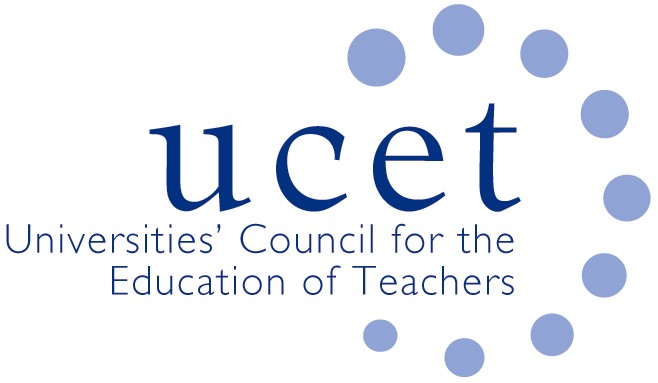 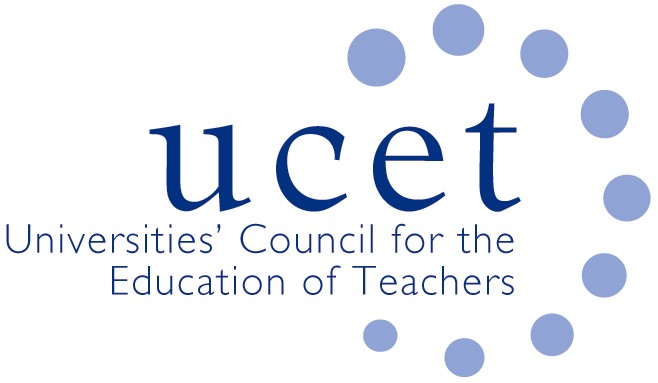 Agenda for the on-line meeting of the UCET CPD Forum to take place at 1pm on Tuesday 22 February 2022 There will be a morning symposium at 10.30am on: ‘Mentor support, including in the context of the ITE Market Review and the ECF’, to be led by: Amanda Brougham, Lizana Oberholzer and Chis Rolph. ‘Please click on the following link to register: https://www.ucet.ac.uk/xxxxxxxx or contact m.fincher@ucet.ac.ukWelcome& introductionsMinutes of the previous meeting Matters arisingUCET updatesMorning symposiumFeedback from morning meetingTopics for future symposiaReport on APPG SIG on Teacher CPDEffective CPD paper: report from sub-group and plenary discussionsInstitutional updates and horizon scanning, including:NPQsEarly Career FrameworkRecruitment to CPD programmesItems for information: UCET December newsletterAny other businessDate of next meeting: 31 May 2022 Background papersMinutes of the previous meetingDfE Market Review:DfE FAQsUCET correspondence with ministersDraft UCET effective CPD paperUCET December newsletter